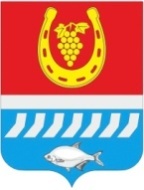 СОБРАНИЕ ДЕПУТАТОВ ЦИМЛЯНСКОГО РАЙОНАРЕШЕНИЕРассмотрев предложения субъектов правотворческой инициативы по плану работы на 2024 год, Собрание депутатов Цимлянского района РЕШИЛО:Утвердить план работы Собрания депутатов Цимлянского района на   2024 год, согласно приложению.Инициаторам внесения вопросов обеспечить подготовку проектов решений Собрания депутатов Цимлянского района в установленные сроки.Контроль за исполнением решения возложить на заместителя председателя Собрания депутатов Цимлянского района Сосову Г.В.Приложениек решению Собрания депутатовЦимлянского района от 21.12.2023 № 248План работыСобрания депутатов Цимлянского района на 2024 год21.12.2023№ 248г. ЦимлянскОб утверждении плана работы Собрания депутатов Цимлянского района на 2024 годПредседатель Собрания депутатов – глава Цимлянского района                                                                                                                              Л.П. Перфилова№п/пНаименование вопросаСрок внесенияСубъект правотворческой инициативы, инициатор внесения вопросаОтветственные за подготовку проектов решенийОб отчете о результатах служебной деятельности отдела полиции № 5 Межмуниципального управления МВД России «Волгодонское» на территории Цимлянского района за 2023 год1-й квартал 2024 годаМУ МВД России «Волгодонское» ОП № 5Начальник Межмуниципального управления МВД России «Волгодонское»; постоянная комиссия по мандатным вопросам и депутатской этике Собрания депутатов Цимлянского районаОб утверждении отчета о выполнении плана (программы) приватизации муниципального имущества муниципального образования «Цимлянский район» за 2023 год1-йквартал 2024 годаГлава Администрации Цимлянского районаЗаведующий отделом имущественных и земельных отношений Администрации Цимлянского района; постоянная комиссия по бюджету, налогам и собственности Собрания депутатов Цимлянского районаОтчет о деятельности Контрольно-счетной палаты Цимлянского района за 2023 год1-й квартал 2024 годаПредседатель Контрольно-счетной палаты Цимлянского районаКонтрольно-счетная палата Цимлянского района; постоянная комиссия по бюджету, налогам и собственности Собрания депутатов Цимлянского районаОб утверждении Положения о Собрании депутатов в новой редакции1-й квартал 2024 годаПредседатель Собрания депутатов – глава Цимлянского районаПредседатель Собрания депутатов – глава Цимлянского района; председатели постоянных комиссии Собрания депутатов Цимлянского районаО внесении изменений в Решение Собрания депутатов Цимлянского района «О бюджете Цимлянского района на 2024 год и на плановый период 2025 и 2026 годов»1-4-й кварталы 2024 годаГлава Администрации Цимлянского районаЗаведующий финансовым отделом Администрации Цимлянского района; постоянная комиссия по бюджету, налогам и собственности Собрания депутатов Цимлянского районаИсполнение мероприятий по антитеррористической защищенности объектов образования Цимлянского района в соответствии с постановлением Правительства Российской Федерации от 02.08.2019 № 1006 «Об утверждении требований к антитеррористической защищенности объектов (территорий) министерства просвещения Российской Федерации и объектов (территорий), относящихся к сфере деятельности Министерства просвещения Российской Федерации, и формы паспорта безопасности этих объектов (территорий)»1-й квартал 2024 годаГлава Администрации Цимлянского районаЗаведующий отделом образования Администрации Цимлянского района; постоянная комиссия по социальной, информационной и молодежной политике, связям с политическими партиями, религиозными и общественными объединениями труду и защите прав граждан Собрания депутатов Цимлянского районаО назначении публичных слушаний по обсуждению проекта решения Собрания депутатов Цимлянского района «Об утверждении отчета об исполнении бюджета Цимлянского района за 2023 год»2-й квартал 2024 годаГлава Администрации Цимлянского районаЗаведующий финансовым отделом Администрации Цимлянского района; постоянная комиссия по бюджету, налогам и собственности Собрания депутатов Цимлянского районаОб отчете об исполнении бюджета Цимлянского района за 2023 год2-й квартал 2024 годаГлава Администрации Цимлянского районаЗаведующий финансовым отделом Администрации Цимлянского района; постоянная комиссия по бюджету, налогам и собственности Собрания депутатов Цимлянского районаОб отчете председателя Собрания депутатов – главы Цимлянского района о результатах его деятельности и деятельности Собрания депутатов Цимлянского района за 2023 год2-й квартал 2024 годаПредседатель Собрания депутатов – глава Цимлянского районаПредседатель Собрания депутатов – глава Цимлянского района; председатели постоянных комиссии Собрания депутатов Цимлянского районаОб отчете Главы Администрации Цимлянского района о результатах его деятельности и деятельности Администрации Цимлянского района за 2023 год2-й квартал 2024 годаГлава Администрации Цимлянского районаГлава Администрация Цимлянского района; председатели постоянных комиссии Собрания депутатов Цимлянского районаОб отчете о результатах служебной деятельности отдела полиции № 5 Межмуниципального управления МВД России «Волгодонское» на территории Цимлянского района за 1-ое полугодие 2024 год3-й квартал 2024 годаМУ МВД России «Волгодонское» ОП № 5Начальник Межмуниципального управления МВД России «Волгодонское»; постоянная комиссия по мандатным вопросам и депутатской этике Собрания депутатов Цимлянского районаО внесении изменений в решение Собрания депутатов Цимлянского района от 20.09.2007 № 144 «Об утверждении Положения о бюджетном процессе в Цимлянском районе»3-й квартал 2024 годаГлава Администрации Цимлянского районаЗаведующий финансовым отделом Администрации Цимлянского района; постоянная комиссия по бюджету, налогам и собственности Собрания депутатов Цимлянского районаО назначении публичных слушаний по обсуждению проекта решения Собрания депутатов Цимлянского района «О бюджете Цимлянского района на 2025 год и на плановый период 2026 и 2027 годов»4-й квартал 2024 годаГлава Администрации Цимлянского районаЗаведующий финансовым отделом Администрации Цимлянского района; постоянная комиссия по бюджету, налогам и собственности Собрания депутатов Цимлянского районаО бюджете Цимлянского района на 2025 год и на плановый период 2026 и 2027 годов4-й квартал 2024 годаГлава Администрации Цимлянского районаЗаведующий финансовым отделом Администрации Цимлянского района; постоянная комиссия по бюджету, налогам и собственности Собрания депутатов Цимлянского районаОб утверждении Прогнозного плана (программы) приватизации муниципального имущества на 2025 год и плановые 2026 и 2027 годы»4-й квартал 2024 годаГлава Администрации Цимлянского районаЗаведующий отделом имущественных и земельных отношений Администрации Цимлянского района; постоянная комиссия по бюджету, налогам и собственности Собрания депутатов Цимлянского районаОб утверждении плана работы Собрания депутатов Цимлянского района на 2024 год4-й квартал 2024 годаПредседатель Собрания депутатов - главаЦимлянского районаПредседатель Собрания депутатов – глава Цимлянского района; председатели постоянных комиссий Собрания депутатов Цимлянского районаОрганизационная работа, работа с населениемОрганизационная работа, работа с населениемОрганизационная работа, работа с населениемОрганизационная работа, работа с населениемОрганизационная работа, работа с населением1Подготовка и проведение заседаний постоянных комиссий Собрания депутатов Цимлянского района ВесьпериодПредседатели постоянных комиссий Собрания депутатов Цимлянского района Председатели постоянных комиссий Собрания депутатов Цимлянского района 2Подготовка и проведение заседаний Собрания депутатов Цимлянского района ВесьпериодПредседатель Собрания депутатов – глава Цимлянского района Председатель Собрания депутатов – глава Цимлянского района 3Взаимодействие со средствами массовой информации по вопросам деятельности Собрания депутатов Цимлянского района ВесьпериодПредседатель Собрания депутатов – глава Цимлянского района Председатель Собрания депутатов – глава Цимлянского района 4Участие в официальных мероприятиях муниципального образования «Цимлянский район» ВесьпериодПредседатель Собрания депутатов – глава Цимлянского района; депутаты Собрания депутатов Цимлянского района Председатель Собрания депутатов – глава Цимлянского района; депутаты Собрания депутатов Цимлянского района 5Прием граждан председателем Собрания депутатов – главой Цимлянского района, депутатами Собрания депутатов Цимлянского района ВесьпериодПредседатель Собрания депутатов – глава Цимлянского района; депутаты Собрания депутатов Цимлянского района Председатель Собрания депутатов – глава Цимлянского района; депутаты Собрания депутатов Цимлянского района 6Анализ правовых актов, принятых Собранием депутатов Цимлянского района по вопросам организации деятельности, и приведение их в соответствие с действующим законодательством Ежеквар-тальноПредседатель Собрания депутатов – глава Цимлянского района Председатель Собрания депутатов – глава Цимлянского района 7Встречи депутатов Собрания депутатов Цимлянского района с населением По мере необходи-мостиДепутаты Собрания депутатов Цимлянского района Депутаты Собрания депутатов Цимлянского района 8Проведение публичных слушаний По мере необходи-мостиПредседатель Собрания депутатов – глава Цимлянского района, председатели постоянных комиссии Собрания депутатов Цимлянского района Председатель Собрания депутатов – глава Цимлянского района, председатели постоянных комиссии Собрания депутатов Цимлянского района Председатель Собрания депутатов – глава Цимлянского района                                                                                                                                           Л.П. Перфилова